Match the definitions (1 - 13) with the correct words (a –m)1. thanksgiving bird; It is roasted, big and people eat it !2. Name of the ship that sailed to America     		3.people who travel from one place to another for religious reasons4.A word meaning “Native American”     		5 November national day in the United States     	6. kill animals for food 			7. an official decision not to punish somebody for a crime	8. An occasion when a group of people stand or walk in a line so that people can look at them9. The words that you use when you speak to god   	10. people who go to live in a new country.11. gathering of a crop.12. a large, special meal, especially to celebrate something.13. to stop or delay the punishment of a prisoner who was going to be punished by deathMayflowerIndiansThanksgivingpilgrimHuntTurkeySettlerparadepardonprayerHarvestReprieveFeastWorksheet#11. The origin of the first thanksgivingOn the fourth Thursday in November, in houses around the United States, families get together for a feast or a large meal. Almost all families eat turkey and cranberry sauce for this meal, and have pumpkin pie for dessert. This feast is part of a very special day, the holiday of Thanksgiving.     In 1620 the Pilgrims made a difficult trip across the ocean from England in a ship called the Mayflower. They landed in what is now . In  the Pilgrims had not been allowed to freely practice their religion. So they went to the  in search of religious freedom.     The Pilgrims first winter was very hard. Almost half of the group died of cold, hunger and disease. But the Native Americans of Massachusetts taught the Pilgrims to plant corn, to hunt and to fish. When the next fall came, the Pilgrims had plenty of food. They were thankful and had a feast to give thanks. They invited the Native Americans to join them. This was the first Thanksgiving.     Thanksgiving became a national holiday many years later because of a woman named Sarah Hale. For forty years Sarah Hale wrote to each president and asked for a holiday of Thanksgiving. At last she was successful. In 1863 President Lincoln declared Thanksgiving a holiday.2. traditionsFamily reunion and feasting : The entire family sits at the table during dinner and offer a prayer to the Lord Almighty for his continuous grace. The presidential pardoning of a turkey : “Each year since 1947, there is a ceremony at the White House. Since then, presidents have been more likely to eat the turkey rather than give it a reprieve. But in 1963,President Kennedy, referring to the turkey given to him, said, "Let's just keep him." It wasn't until the first Thanksgiving of President George H.W. Bush, in 1989, that a turkey was officially pardoned for the first time.”Parades : The traditional Thanksgiving parade probably started with President Lincoln proclaiming it an official day. The full-dress parade is a way to display the country's military strength and discipline. The main aim of such parades is to lift the spirits of the spectators, provide them with wholesome entertainment. In the present day, parades are accompanied with musical shows and celebrities. In New York, there is a big parade : Macy’s Thanksgiving parade.Football matches : watching football during Thanksgiving is a popular tradition. The traditional game between the Detroit Lions and the Green Bay Packers continues. One of the most memorable games having been played on this day.Beginning of Christmas shopping : Thanksgiving Day is one month before Christmas and is the starting point for Christmas shopping !Worksheet#2 Thanksgiving BingoVocabulary list-Mayflower-Indians-Thanksgiving-pilgrim-Hunt-Turkey-Settler-parade-pardon-prayer-Harvest-reprieve-FeastSOS ActivityUnscramble the words to find what’s on the menu on thanksgiving’s day1.P.i.n.u.p.k.m soup=_ _ _ _ _ _ _ soup2.Roast r.y.te.k.u with n.e.r.b.a.c.r.y.r sauce=roast _ _ _ _ _ with _ _ _ _ _ _ _ _ _ sauce3.Sweet s.o.p.a.t.o.t.e and fried r.o.n.c=Sweet _ _ _ _ _ _ _ _ and fried _ _ _ _ 4.T.u.r.i.f salad and c.e.p.a.n pie =_ _ _ _ _ salad and _ _ _ _ _ pie 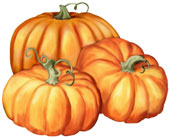 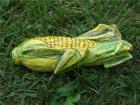 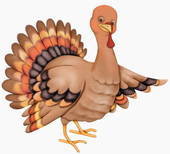 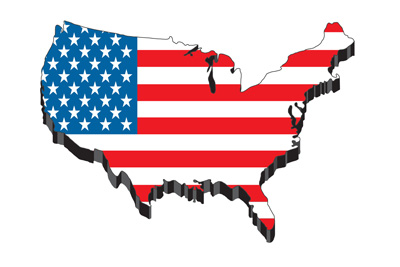 